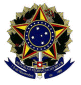 MINISTÉRIO DA EDUCAÇÃOUNIVERSIDADE FEDERAL FLUMINENSEINSTITUTO DE CIÊNCIAS EXATASCOORDENAÇÃO DO MESTRADO PROFISSIONAL EM QUÍMICA (REDE NACIONAL)Av. Des. Ellis Hermydio Figueira, nº783, Bloco C, Sala 303-C-A, Aterrado. Volta Redonda/RJ - 27213-145.Telefone: (24) 3076-8931 – E-mail: pqn.vcx@id.uff.br - Site: http://profqui.sites.uff.br/TERMO DE COMPROMISSO E CIÊNCIA – PROFQUI-UFFEu, _______________________________________________________________________________, portador do CPF _____________________________, declaro ter pleno conhecimento e estar de acordo com o Edital PROFQUI Nº ______/ 20____ do Mestrado Profissional em Química em Rede Nacional e seus ANEXOS.Fico ciente que para a obtenção do título de Mestre em Química eu deverei cumprir todos os requisitos abaixo:Ser aprovado em todas as disciplinas do curso;Ser aprovado no Exame Nacional de Qualificação;Ser aprovado no Exame de Proficiência em Língua Estrangeira, que será ofertado ao menos uma vez por ano na UFF;Defender a Dissertação, que deverá ser aprovada por uma Banca Examinadora; e Entregar uma versão impressa e uma versão digital da Dissertação na Secretaria do Curso.Entendo e fico ciente de que caso um dos itens acima não for cumprido no prazo estipulado, terei a matrícula cancelada.Volta Redonda, _____ de ___________ de 20____.__________________________________________Assinatura